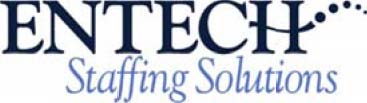 Main Staffing Contacts For Oakland University Christine Shea, Recruiting Manager 570 Kirts Blvd., Suite #237 Troy, Michigan 48084 Phone: (248) 743-1428 Fax: (248) 743-1429 Email:  cshea@teamentech.comDayna Hamameh, Staffing Specialist 570 Kirts Blvd., Suite #237 Troy, Michigan 48084 Phone: (248) 743-1486 Fax: (248) 7743-1487 Email:  dhamameh@teamentech.comEmail All Recruiters At Entech recruitinggroup@teamentech.comFor Concerns Or Additional Information Colleen Myers, Director of Sales and Service 570 Kirts Blvd., Suite #237 Troy, Michigan 48084 Phone: (248) 743-1466Fax: (248) 743-1467 Email:  cmyers@teamentech.com